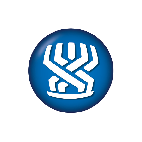 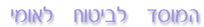 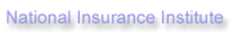 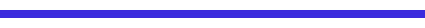 קרנות הביטוח הלאומי                                                                                                                         קרן סיעוד								             תאריך _________פניה לקרן סיעודפרוייקט מוסדי (בית אבות) עבור תשושים, סיעודיים, תשושי נפשפרטי הגוף הפונה:				פרטי הפרויקט:1. מהות הבקשה (שיפוץ, הצטיידות, הקמה מחדש):  * ניתן לצרף פירוט בכתב 2. נתונים על המוסד הפונה*סיעודי, תשושי נפש, תשושים.3. שנה מתוכננת להתחלת ביצוע הפרויקט __________.4. יש לצרף מסמכים נלווים בהגשת הבקשה:מסמכי התאגדות (תעודת רשום התאגדות מרשם העמותות (או הקדשים או אחר).אישור מלכ"ר.אישור ניהול תקין (רק במקרה של עמותות/הקדשים).אישור בעלות על קרקע.התחייבות להפעלת הפרויקט ל – 15 שנים מיום תום ביצוע השיפורים.  _________________					_______________חתימת הפונה						         תאריךשם המוסד (הפונה)סטאטוס המשפטישם הגוף המפעילסטאטוס המשפטיאיש קשר לתוכניתמספר מלכ"ררחוב עיר ומיקודמספר טלפון מספר טלפון ניידמס' פקסEmailEmailשם הגוף הפונהאיש הקשרכתובתכתובתמספר טלפוןמספר טלפון  ניידemailemailמהות הבקשהפירוט*אומדן עלותמקורות ממון נוספים לביטוח לאומי וסכום המימוןסה"כ אומדן עלותשם בית האבותבכל המוסדבמחלקה נשוא התוכניתסה"כ מיטות קיימות ברישויפירוט מחלקות*פירוט מספר מיטות ברישוי בכל מחלקהמספר מיטות מאויישות בכל מחלקהמספר מופני רשימה ציבורית בכל מחלקהמספר מיטות פרטיות בכל מחלקהתשלום חודשי הנגבה מדייר פרטיגובה דמי כניסה למחלקה